JELENTKEZÉSI LAP SZAKIRÁNYÚ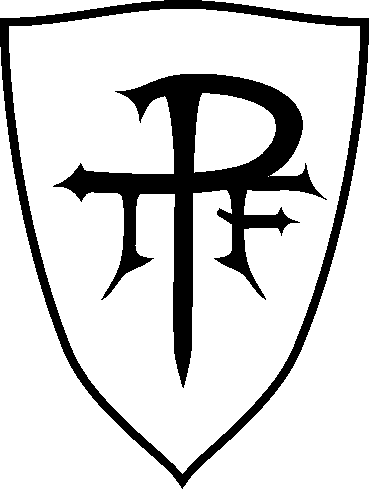 (MÁSODDIPLOMÁS) TOVÁBBKÉPZÉSRETisztelt Tomori Pál Főiskola!Alulírott jelentkező jelen jelentkezési lappal jelentkezni kívánok a Tomori Pál Főiskola ……… /………… tanév ….. félévében induló alábbi szakirányú továbbképzésére:Szakirányú továbbképzési szak megnevezése(kérjük, húzza alá azt a szakot jelentkezni szeretne):  Képzési helyszín: BudapestA jelentkező adataiJelentkezési laphoz kötelezően mellékelni kell a diploma fénymásolatát.Kelt:jelentkező aláírásaKérjük figyeljen a jelentkezési lap pontos kitöltésére. A jelentkezési lapot annak kitöltése után nyomtassa ki és írja alá, majd a melléklettel együtt küldje el elektronikusan a info@tpfk.hu e-mailcímre. Logisztikai és szállítmányozási menedzserGazdaságvédelemÜzleti rendszereket fejlesztő menedzserGazdasági informatikai menedzsmentAlapszintű gazdasági és munkaügyi mediátorKözbeszerzési menedzsmentKözbeszerzési menedzser szakközgazdászNév:Lakcím:Anyja leánykori neve:Személyigazolvány szám:Születési hely és idő:Telefonszám:E-mail cím: